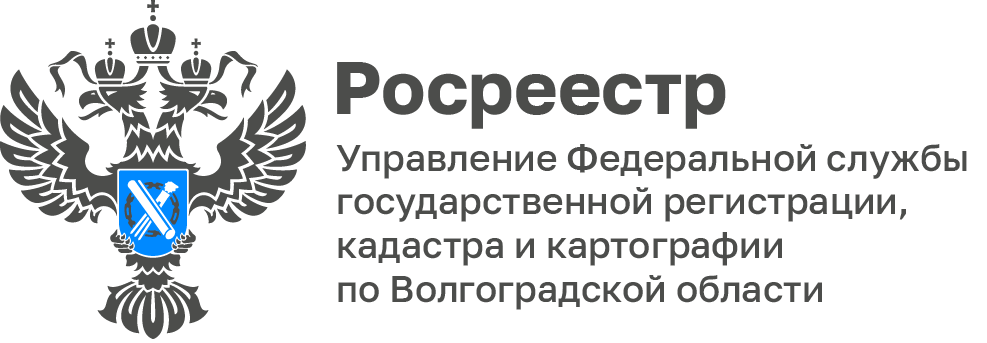 Волгоградский Росреестр рассказал о способах защиты при сделках с недвижимостьюПокупка недвижимого имущества – одна из наиболее сложных                             и ответственных жизненных ситуаций в которой важно избежать ошибок                   и минимизировать юридические риски.Прежде всего, необходимо убедиться в наличии актуального права собственности продавца на отчуждаемый объект недвижимого имущества.               С 15 июля 2016 года прекращена выдача свидетельств о государственной регистрации права на недвижимое имущество. После указанной даты право собственности подтверждается только выпиской из ЕГРН. Такую выписку можно получить, подав соответствующий запрос в МФЦ либо на сайте Росреестра или ППК "Роскадастр". Выписка из ЕГРН представляет собой документ, который в зависимости от ее вида может содержать описание объекта недвижимости, сведения о его кадастровой стоимости, о зарегистрированных на него правах, ограничениях и обременениях, о существующих на момент выдачи выписки правопритязаниях, о заявленных в судебном порядке правах требования, о невозможности государственной регистрации без личного участия правообладателя, а также иные установленные законом сведения, о которых покупателю желательно узнать до совершения сделки.Также необходимо проверить действительность паспорта собственника в онлайн-сервисе МВД http://сервисы.гувм.мвд.рф/, чтобы снизить риск заключения сделки по недействительному/украденному паспорту.В случае приобретения объекта недвижимого имущества на основании возмездной сделки во время нахождения продавца в зарегистрированном браке, во избежание возможного оспаривания совершенной сделки, следует получить нотариально заверенное согласие супруга(и).Наличие возбужденных в отношении продавца исполнительных производств, в рамках которых может быть наложен запрет на принадлежащий должнику объект недвижимого имущества, можно проверить на сайте Федеральной службы судебных приставов России https://fssp.gov.ru/.При совершении сделок по отчуждению или приобретению недвижимого имущества необходимо удостовериться в том, что в отношении продавца или покупателя не возбуждено дело о банкротстве. Наличие возбужденного дела о банкротстве можно проверить на сайте арбитражных судов https://kad.arbitr.ru, а также в Едином федеральном реестре сведений о банкротстве (ЕФРСБ). Практика оспаривания цепочки сделок и возврата имущества в конкурсную массу банкрота довольно распространена в делах о банкротстве, в связи с чем рекомендуется проверить собственников приобретаемого объекта недвижимости. Информацию о предыдущих собственниках можно узнать из выписки из ЕГРН о переходе прав на объект недвижимости.В случае если сделку подписывает представитель, действующий на основании нотариально удостоверенной доверенности, необходимо проверить ее действительность, отсутствие нотариально удостоверенных распоряжений об ее отмене по реквизитам на официальном сервисе Федеральной нотариальной палаты: https://reestr-dover.ru/.Помимо проверки действительности доверенности, необходимо внимательно ознакомиться с текстом доверенности на наличие полномочий по продаже конкретного объекта, цене данного объекта, полномочий на подачу документов для государственной регистрации в регистрирующем органе (Росреестре). С уважением,Балановский Ян Олегович,Пресс-секретарь Управления Росреестра по Волгоградской областиMob: +7(937) 531-22-98E-mail: pressa@voru.ru